          Due to the Global Pandemic some planned activities did not take place. WLSSP continued to support schools on-line.                     Schools closed on 20/03/2020 and reopened 22/06/2020 Academic Year: 20/19Total Sports Premium fund allocated: £16,490Key areas of funding useWest Lancashire Sports Partnership Premium Package £6,659.00Level 5 Sports Specialist £460.02Swimming £2,448.91 Mini wheelers £ 450Scooting Stars £ 450Yoga £ 450Bike ability  £ 450Further development of resources outlined within the plan £3,500Transport to and from sports events £500.00 Total £14 917.93 SPORTS PREMIUM PACKAGE PROVIDED BY WEST LANCSAHIRE SPORTS PARTNERSHIP TO SUPPORT ACTION PLANPlanning and delivery of high quality PE lessons using the Lancashire Scheme of Work with weekly staff CPD on quality P.E Assessment of every child using the core tasks within the Lancashire Scheme of Work Continued Professional Development opportunities with Specialists working alongside Teachers and Teaching Assistants. Delivery of 6 School Games Level 1 Competitions embedded within the Specialists curriculum deliveryDelivery of WLSP Champions of Character, embedding Empathy, Responsibility, Honesty, Resilience, Respect and Reflection into Specialist’s curriculum delivery. Introductory assembly content to be sent out to schools. Delivery of Change 4 Life lunchtime activities Delivery of sports specific after school clubs Benefit from collaboration, economies of scale, shared resources and shared skills. Access to the WLSP Website Delivery of Level 2 and Level 3 School Games competitions delivered by WLSP. These are accessible to all schools across West Lancashire regardless of WLSP membership. National investment does not cover the cost of additional staffing, facility hire, medals, certificates and transport which we incur to ensure that our School Games Competitions are of the highest quality. Wider competitions delivered on behalf of Clusters and Primary PE Associations at Secondary School and other community venues, supported by trained Young Leaders. Access to the CPD opportunities • FA Primary Teachers Award for Invasion Games • England Athletics Run Jump Throw for Primary Schools • Target Games • Maths of the Day practical numeracy resource • School Games Mark clinicAccess to New PLT Training for any PE Co-ordinators who are new in role (please contact Chris Hart to access) Access to West Lancashire Primary PE and School Sport Conference which will take place at Edge Hill in June 2019. Bespoke training delivered to School Welfare Staff/Lunchtime Supervisors to support the delivery of physical activity at Lunchtimes. Resources and guidance to deliver bespoke playground leader training to support the delivery of physical activity at Lunchtimes. Access 3 Gifted and Talented events -Testing and My PB, Swimming and Dance. Trials for the Boys Under 11’s District Football Team Trials for the girls Under 11’s District Football Team 4 Festivals of Sport - 2 x Change 4 Life Festivals, Dance and a PE Plus Festival Access to 4 local competitions targeting young people with SEN – KS1 Boccia and Curling, KS2 Boccia and Curling, KS1 Multi Skills and KS2 Sports Hall Athletics. Sports Leadership embedded into Specialists delivery of curriculum PE and Extra Curricular Activities. Access to a Media and Sport Leadership Day on the day of the Year 3/4 School Games Quad kids Qualifier. Participants will be trained by a professional media team during the day and apply the skills they have learnt reporting on the Quad kids event.Access to an AGT Leadership event.Pupils to learn the qualities and skills of a leader and plan for the Change 4 Life Festivals. Leaders to assist C4L clubs at their own school and accompany their team and help run C4L Festivals. Access to Introduction to Football Officiating and Coaching. Leaders to prepare their teams for KS1 Football Festival and accompany their team on the day to lead warm up and coaching drills and officiate matches. Opportunity to send pupils to attend WLSP Primary Sports Council meetings and a day trip to a state of the art sporting venue. The Sports Council meetings will be offered to all schools regardless of membership as part of our School Games Leadership provision using funding from outside of these memberships. Non-member schools will be charged if they wish to access the trip as this will be funded using membership subscriptions.Delivery of Dr Feel well and Born to Move programmes to targeted year groups within School. Resources to support the delivery of Health and Wellbeing programmes. Support in establishing school led programmes that aim to increase physical activity levels of young people in schools. Opportunity to be involved in, and access to findings from research studies delivered in partnership with Edge Hill University that aim to increase physical activity levels of young people in schools.Delivery of Level 1 and Level 2 Bikeability programmes Access to a Beach Schools taster session for a cohort of pupils in the summer term Access to West Lancashire Schools Triathlon Access to a staff health and wellbeing week Key achievements to date:Areas for further improvement and baseline evidence of need: School Games award – Our school were awarded the WLSSP- Virtual Sports Award and the School Games award- 2020Sports premium is providing quality P.E session for all children with staff having access to weekly CPD to ensure sustainability and quality of P.E and sport provision in school.Tracking of sport, physical activities across school through data collection and questionnaires or surveys. To involve all abilities and groups of children in competitive sports.Swimming for children in Key Stage 2 years3, 4,5 and year 6/ targeted non swimmers summer term (2020/2021) To continue and develop playground leaders form UPKS2 who will organise games and activities for all children.To develop opportunities to encourage fitness and keeping children active.To develop relaxation, meditation strategies.Meeting national curriculum requirements for swimming and water safetyPlease complete all of the below:What percentage of your current Year 6 cohort swim competently, confidently and proficiently over a distance of at least 25 metres?N.B. Even though your children may swim in another year please report on their attainment on leavingprimary school.89% (Data up to March 2020)What percentage of your current Year 6 cohort use a range of strokes effectively [for example, front crawl, backstroke and breaststroke]?67% (Data up to March 2020)What percentage of your current Year 6 cohort perform safe self-rescue in different water-based situations?This did not take place due to the Global PandemicSchools can choose to use the Primary PE and Sport Premium to provide additional provision for swimming but this must be for activity over and above the national curriculum requirements. Have you used it in this way? Swimming is taught in the Spring and Summer term for a total of nineteen weeks. Time swimming has been extended beyond 30 minutes, which enables all pupils and identified pupils who need extra support to develop their skills further. In the local area- Leeds Liverpool canal. All children in school are taught how to stay safe in water and around using specialist teaching and class-based activitiesAcademic Year: 2019/20Total fund allocated: £16,490Date Updated: July 2020Date Updated: July 2020Key indicator 1: The engagement of all pupils in regular physical activity – Chief Medical Officer guidelines recommend that primary school children undertake at least 30 minutes of physical activity a day in schoolKey indicator 1: The engagement of all pupils in regular physical activity – Chief Medical Officer guidelines recommend that primary school children undertake at least 30 minutes of physical activity a day in schoolKey indicator 1: The engagement of all pupils in regular physical activity – Chief Medical Officer guidelines recommend that primary school children undertake at least 30 minutes of physical activity a day in schoolKey indicator 1: The engagement of all pupils in regular physical activity – Chief Medical Officer guidelines recommend that primary school children undertake at least 30 minutes of physical activity a day in schoolPercentage of total allocation:Key indicator 1: The engagement of all pupils in regular physical activity – Chief Medical Officer guidelines recommend that primary school children undertake at least 30 minutes of physical activity a day in schoolKey indicator 1: The engagement of all pupils in regular physical activity – Chief Medical Officer guidelines recommend that primary school children undertake at least 30 minutes of physical activity a day in schoolKey indicator 1: The engagement of all pupils in regular physical activity – Chief Medical Officer guidelines recommend that primary school children undertake at least 30 minutes of physical activity a day in schoolKey indicator 1: The engagement of all pupils in regular physical activity – Chief Medical Officer guidelines recommend that primary school children undertake at least 30 minutes of physical activity a day in school%School focus with clarity on intended impact on pupils:Actions to achieve:Funding allocatedEvidence and impact:Sustainability and suggested next steps:Ensure all class complete Mile a Day or activities 2 ×15 minutes every day of the week. A range of different activities for junior children. To encourage a range of abilities.Use of daily Interactive (Joe Wicks) resources .EYFS and KS1 children able to take part daily using their internal playground area.Evidence from pupil voice show that the younger children enjoy taking part and are becoming more active within the school day. All classes completing mile a day or 30 minutes of activities on 3 day or more a week. Due to Coronavirus and school closure in March, activities were encouraged virtually. This may need to continue next year. The use of Les Mills- Born to Move and Joe Wicks, Wake and Shake etc.Children engaging in more active playtimesTrained playground leaders Children more actively involved in playtimes evident through observation.Playground leader organised games and ‘personal best’ games introduced. Put on hold due to school closureKey indicator 2: The profile of PESSPA being raised across the school as a tool for whole school improvementKey indicator 2: The profile of PESSPA being raised across the school as a tool for whole school improvementKey indicator 2: The profile of PESSPA being raised across the school as a tool for whole school improvementKey indicator 2: The profile of PESSPA being raised across the school as a tool for whole school improvementPercentage of total allocation:Key indicator 2: The profile of PESSPA being raised across the school as a tool for whole school improvementKey indicator 2: The profile of PESSPA being raised across the school as a tool for whole school improvementKey indicator 2: The profile of PESSPA being raised across the school as a tool for whole school improvementKey indicator 2: The profile of PESSPA being raised across the school as a tool for whole school improvement%School focus with clarity on intended impact on pupils:Actions to achieve:Funding allocated:Evidence and impact:Sustainability and suggested next steps:Introduction of Champions of Character within our PE Lessons led by a School Sport Specialist to promote the development of specific character traits in all of our pupils.Embed half termly Champions of Character themes into P.E lessons.WLSSP PackageChildren can discuss how the character traits impact their Physical development.Pupil questionnaire to assess children understands of a character trait and how they feel they could now demonstrate these in wider school life beyond PE.Put on hold due to school closureApplication for school Gold award for 2019/2020 postponed due to Global Pandemic. P.E lead to monitor and track sport across school. In order to meet the criteria for the Gold award and apply in Jul 2020.WLSSP PackageTrack events and participation in sport.P.E lead to   monitor and track sport across school through data collection and questionnaires or surveys. Continue to develop opportunities for further sporting activities.Key indicator 3: Increased confidence, knowledge and skills of all staff in teaching PE and sportKey indicator 3: Increased confidence, knowledge and skills of all staff in teaching PE and sportKey indicator 3: Increased confidence, knowledge and skills of all staff in teaching PE and sportKey indicator 3: Increased confidence, knowledge and skills of all staff in teaching PE and sportPercentage of total allocation:Key indicator 3: Increased confidence, knowledge and skills of all staff in teaching PE and sportKey indicator 3: Increased confidence, knowledge and skills of all staff in teaching PE and sportKey indicator 3: Increased confidence, knowledge and skills of all staff in teaching PE and sportKey indicator 3: Increased confidence, knowledge and skills of all staff in teaching PE and sport%School focus with clarity on intendedimpact on pupils:Actions to achieve:Fundingallocated:Evidence and impact:Sustainability and suggestednext steps:Observe and take part in specialist teaching from sports coaches. In order to further gain confidence and become knowledgeable in different sporting areas. All Teaching staff including Teaching Assistants to observe and take part in P.E sessions observing the sports coaches. WLSSP PackageStaff are confident to lead after school and lunchtime clubs to encourage all ages to be active both mentally and physically  To continue to develop skills and knowledge across all staff Purchase of any additional resources, and equipment to support staff in the teaching of high-quality PEP.E equipment audit. Purchase equipment in line with additional needs.Replacement items. £3500.00Monitoring and observations of P.E by P.E subject leaderContinued evaluation of resourcesKey indicator 4: Broader experience of a range of sports and activities offered to all pupilsKey indicator 4: Broader experience of a range of sports and activities offered to all pupilsKey indicator 4: Broader experience of a range of sports and activities offered to all pupilsKey indicator 4: Broader experience of a range of sports and activities offered to all pupilsPercentage of total allocation:Key indicator 4: Broader experience of a range of sports and activities offered to all pupilsKey indicator 4: Broader experience of a range of sports and activities offered to all pupilsKey indicator 4: Broader experience of a range of sports and activities offered to all pupilsKey indicator 4: Broader experience of a range of sports and activities offered to all pupils%School focus with clarity on intendedimpact on pupils:Actions to achieve:Fundingallocated:Evidence and impact:Sustainability and suggestednext steps:To further development   the range sports of sports on offer. Using the children’s interest as a starting point Use of the West Lancashire School Sports Partnership to deliver one weekly after school club.Trained Sports Coaches to deliver a range of sports using the children interests as a starting point.Staff to deliver clubs to keep the children physically and mentally active. WLSSPLevel 5 External CoachIndoor athletics Striking and FieldingKS1 Multi SportsHealth and Wellbeing- coach Clubs have changed half termly throughout the school year, up until March 2020. Subject Leader has encouraged children to participate in some sports in more detail or try something new.  In order to develop some skills, the sport on offer may need to be extended for a term depending on the sports.To keep at least one after school sports club if government guidance permits due to the pandemic. Rota club termly with children’s bubbles.Re assess throughout the yearDelivery of Mini Wheelers Delivery of Scooting stars Delivery of YogaCancelled due to Global Pandemic school closed March 2020Re assess possibility of implementing these activities throughout the year20-21Delivery of BikeabilityAll children in Year 5 and 6£45022 children in Yr 5 & 6 - 90% of children took part.100% of children achieved either Level 1 or Level 2. 14% of children could not ride a bike and received 1-1 tuition to develop their skills. All these children achieved Level 1. Children were very positive about the experience and all developed their cycling skills. Re assess possibility of activities throughout the year20-21Key indicator 5: Increased participation in competitive sportKey indicator 5: Increased participation in competitive sportKey indicator 5: Increased participation in competitive sportKey indicator 5: Increased participation in competitive sportPercentage of total allocation:Key indicator 5: Increased participation in competitive sportKey indicator 5: Increased participation in competitive sportKey indicator 5: Increased participation in competitive sportKey indicator 5: Increased participation in competitive sport%School focus with clarity on intendedimpact on pupils:Actions to achieve:Fundingallocated:Evidence and impact:Sustainability and suggestednext steps:To take part in more competitive events across the school year.  To analysis data from clubs attended.To involve all abilities and groups of children in competitive sports.To gain the Gold Award Postponed due to Global Pandemic.However, our school were awarded the WLSSP- Virtual Sports Award and the School Games award- 2020Monitor pupils who represent the school in competition/festival activities by the end of KS2. StaffL5 CoachWLSSPChildren gained confidence, new friends, enjoyment and an increased awareness of working with different peers as a team.Autumn Term: KS1: (21 Children)85% of children involved at least one afterschool club.40% of children involved in an additional P.E activity or competition.35% of children involved in both a club and an additional activity or competition.PP / PLAC: KS1(4 Children)100% of children involved at least one afterschool club.50% of children involved in an additional P.E activity or competition.50% of children involved in both a club and an additional activity or competition.Autumn Term: KS2:(34 Children)66% of children involved at least one afterschool club.54% of children involved in an additional P.E activity or competition.30% of children involved in both a club and an additional activity or competition.PP / PLAC: KS2 (5 Children)60% of children involved at least one afterschool club.40% of children involved in an additional P.E activity or competition.0% of children involved in both a club and an additional activity or competition.SEND: KS2 (6 Children)50% of children involved at least one afterschool club.50% of children involved in an additional P.E activity or competition.100% of children involved in both a club and an additional activity or competition.Spring Term 2020KS2:(34 Children)57% of children involved at least one afterschool club.100% of children involved in an additional P.E activity or competition.PP / PLAC: KS2 (5 Children)20% of children involved at least one afterschool club.100% of children involved in an additional P.E activity or competition.20% of children involved in both a club and an additional activity or competition.SEND: KS2 (7 Children)42% of children involved at least one afterschool club.84% of children involved in an additional P.E activity or competition.28% of children involved in both a club and an additional activity or competition.Lockdown competitions:GymnasticsDanceVirtual Sports DayOur school were awarded the WLSSP- Virtual Sports Award and the School Games award- 2020 Re assess activities throughout the year20-21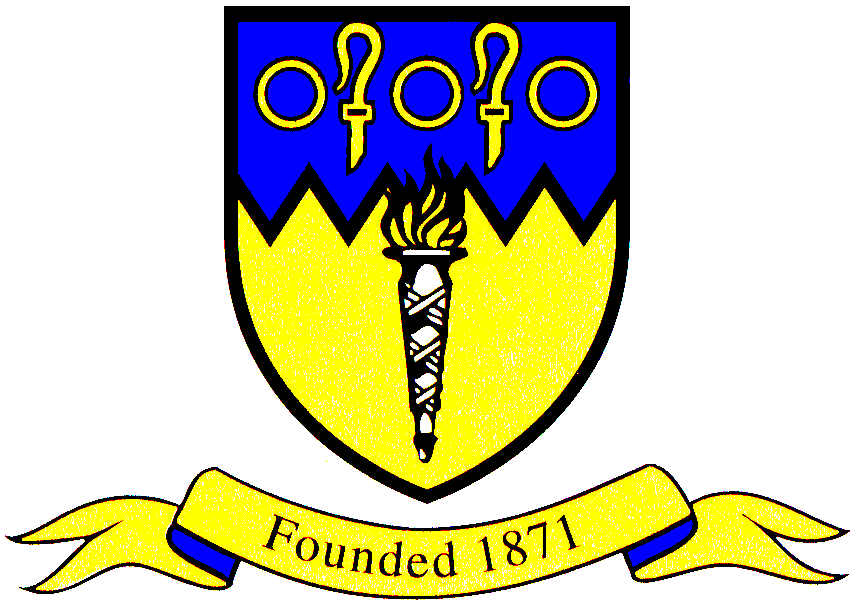 